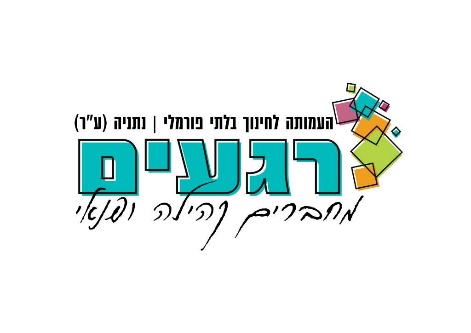 שאלון אישי: מועמדות למכרזמכרז מס' __________________    לתפקיד:______________________ יש לצרף קורות חיים/מסמכים המעידים על עמידה בתנאי הסף שפורסמו במכרז פרטים אישיים: אין חובה למלא במקומות המסומנים בכוכבית(*)  הנני מצהיר שגילי הוא מתחת לגיל פרישה (67)      חתימה:  _________________ *
 שפות: שליטה מלאה סמן +, שליטה חלקית סמן -, לא שולט סמן 0 כתובת למשלוח דואר:____________________________________________________  השכלה קורסים והשתלמויות בתחום המקצועי הרלוונטי לתפקיד במכרז ניסיון תעסוקתי רלוונטי קרובי משפחה שעובדים ברשות או בתאגידים עירוניים או המכהנים כחברי מועצת העירייה או יועצים של העירייה : בן/בת זוג, הורה, בן/בת ובני זוגם, אח/אחות וילדיהם, גיס/גיסה, דוד/דודה ,חותן/חותנת, חם/חמות, חתן/כלה, נכד/נכדה לרבות חורג או מאומץ ,במידה ואין קרובי משפחה יש לרשום אין לי שמות ממליצים* שונות )כגון ציונים לשבח, פרסי עידוד מיוחדים וכדומה)______________________________________________________________________________________________________________________________________________ _______________________________________________________________________אני מגיש/ה בזאת את מועמדותי למכרז הנ״ל ומצהיר/ה שכל הפרטים שמילאתי בטופס נכונים.  תאריך _______________   חתימה  ______________  *מודגש כי רק מי שעומד/ת בכל תנאי הסף תישקל מועמדותו/ה לתפקיד שבמכרז 
*את השאלון יש להעביר בצירוף קו"ח ותעודות המעידות על השכלה וניסיון הנדרשים בתנאי הסף של המכרזמס' תעודת זהות* שם משפחה קודם* שם פרטי שם משפחה  )EMAIL (דוא"ל )EMAIL (דוא"למס' טלפון נוסף מס' טלפון נייד דיבור כתיבה קריאה שפה עברית אנגלית ערבית אחר תארים נוספים גבוהה תיכונית יסודית פרטים שם המוסד שם היישוב של המוסד מס' שנות לימוד שנת סיום המקצוע העיקרי התואר/התעודה תעודת גמר מסגרת לימודים תקופת העבודה שם הקורס/השתלמות הסיבה להפסקת העבודה דרגה* תפקיד תקופת העבודה תקופת העבודה שם מקום העבודה הסיבה להפסקת העבודה דרגה* תפקיד עד- מ- שם מקום העבודה תפקיד יחידה יחס קרבה מספר זהות שם פרטי שם משפחה מס 'טלפון כתובת תפקיד/מקצוע שם פרטי שם משפחה 